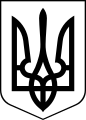 ЧОРТКІВСЬКА    МІСЬКА    РАДА _________________ ВОСЬМОГО СКЛИКАННЯРІШЕННЯ (ПРОЕКТ) ___ січня 2023 р.                                                                                           № ____  м. Чортків                                                             Про виконання Програми культурно-мистецьких заходів 500-літнього ювілею Чортківської магдебурії у 2022 році        Заслухавши інформацію начальниці управління культури та мистецтв міської ради Олесі Нісевич про виконання Програми культурно-мистецьких заходів 500-літнього ювілею Чортківської магдебурії у 2022 році, керуючись статтею 26 Закону України «Про місцеве самоврядування в Україні», міська радаВИРІШИЛА:Інформацію начальниці управління культури та мистецтв Олесі Нісевич про виконання Програми культурно-мистецьких заходів 500-літнього ювілею Чортківської магдебурії у 2022 році взяти до відома (додається)Рішення міської ради від 02 грудня 2021 року № 784 «Про затвердження Програми культурно-мистецьких заходів 500-літнього ювілею Чортківської магдебурії у 2022 році» зняти з контролю як таке, що виконане.Міський голова                                                                 Володимир ШМАТЬКО